Piazza della Costituzione, 1					
24020 Scanzorosciate (BG)
P. I.V.A. 00696720168
Tel.: 035 654720/21 - Fax: 035 656228					Ufficio Pubblica Istruzione e Sport
Email: scuolasport@comune.scanzorosciate.bg.it
www.comune.scanzorosciate.bg.it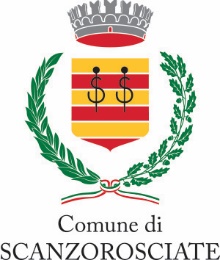                      SCHEDA DI ISCRIZIONE “CREaSCANZO 2020”Sei residente a Scanzorosciate?SI’NONOME E COGNOME DEL GENITORE___________________________________________________________Codice Fiscale del genitore__________________________________________________________________NOME E COGNOME DEL FIGLIO______________________________________________________________DATA DI NASCITA DEL FIGLIO________________________________________________________________INDIRIZZO_______________________________________________________________________________RECAPITO CELLULARE______________________________________________________________________INDIRIZZO E-MAIL_________________________________________________________________________MIO FIGLIO HA FREQUENTATO NELL’A.S. 2019/2020 LA SCUOLA DI:Come da preiscrizione inviata, intendo ISCRIVERE mio figlio nel periodo 06.07.2020-10.07.202013.07.2020-17.07.202020.07.2020-24.07.202027.07.2020-31.07.202003.08.2020-07.08.2020nell’orario:9.00-17.00 (incluso il pranzo)9.00-12.00 (escluso il pranzo)Ho iscritto altri figli alle attività ricreative estive di “CREaSCANZO”:NOME E COGNOME DEL FIGLIO___________________________________________Nato il ______________Informazioni che ritengo utile fornire:__________________________________________________________________________________________________________________________________________________________________Dichiaro inoltre di essere consapevole che l’eventuale ritiro dell’iscrizione e il conseguente rimborso, saranno riconosciuti solo per comprovati motivi di salute attestati da certificato medico.LUOGO E DATA __________________________		FIRMA______________________________Ai sensi del REU 679/2016 (Regolamento Europeo in materia di protezione dei dati personali) la Cooperativa CITTA’ DEL SOLE di Bergamo in qualità di titolare del trattamento dei dati personali, desidera informarLa che i suoi dati personali, verranno gestiti nel completo rispetto dei principi dettati dal Regolamento in materia di protezione dei dati personali, e saranno trattati al solo fine di permettere l’erogazione del servizio CRE.